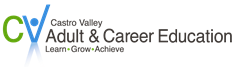 Employment & Earnings Survey Call ScriptScenario 1: Student Answers PhoneHello, my name is ____ from the Castro Valley Adult School.May I speak to (first name of survey recipient)?We are asking just a few short questions of students who attended our school. Our school is funded by having students answer these questions. Do you have two minutes to answer just 2 questions? If yes, ask the questions below and record the answers on the worksheet.Question #1:  Are you currently attending school?  And if so, where?Question #2:  Are you currently working?  And if so, what is your approximate monthly income? (An average or approximate monthly figure is acceptable.  You can also input $1 to complete the survey if the student refuses to give you an income figure.)Thank you for taking the time to assist our school with these survey questions.  Have a good day.Scenario 2: Student Answers Phone but Won’t Answer the QuestionsI understand if you don’t want to tell me.  Would you prefer answering the questions online?  Please open the text or email you received from our school a week ago. It will take 2 minutes or less.  Thank you for your help.Scenario 3: Student Answers Phone but Doesn’t Have Time to TalkThat’s fine. Is there a better time for me to call you?  (alternative) You can answer this survey on your own.  A link to the questions was sent to you either as a text or email. It will only take 2 minutes.  Thank you for your help.Scenario 4: If You Get a Voicemail Message, Leave this MessageHello, my name is ___________ and I’m calling from the Castro Valley Adult School. This message is for (first name of survey recipient).A survey was sent to you by text or email.  Our school is funded by having students answer this survey.  It’s only 2-3 questions long and should take less than 2 minutes. Could you please answer the survey as soon as possible?  If you prefer, please call us at 510-886-1000 and we will take your answers over the phone.  Thank you very much.